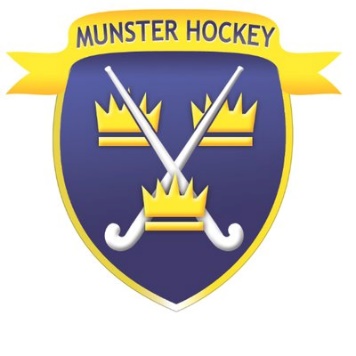 Code of Conduct for Young PeopleChildren have a great deal to gain from sport in terms of their personal development andenjoyment. The promotion of good practice in sport will depend on the co-operation of all involved,including child members of sports organisation/ clubs. Children must be encouraged to realise thatthey also have responsibilities to treat other children and Sport Leaders with fairness and respect. They should also be aware of the Code of Conduct for internet and Social Media Use.In your sport you should:Be happy, have fun and enjoy taking part and being involved in your sport.Be treated fairly by everyone, adults and other athletes.Feel safe and secure when you are taking part in your sport.Be listened to and allowed to reply.Be treated with dignity, sensitivity and respect.Have a voice in the decisions that affect you within the Club and organisation.Say no to something which makes you feel uncomfortable.Train and compete at a level that is suitable for your age, development and ability.Know that any details that are about you are treated with confidentiality but if you are at risk of harm or we are worried about your safety we may need to pass this information on.Know who to go to if you feel unsafe.Your responsibilities are to:Treat all sports leaders /coaches with respect.Be fair at all times.  Do your best to achieve your goals but be gracious if you do not achieve them.Respect other athletes and your opponents.Be part of the team and respect and support other team members both when they do welland when things go wrong.Never bully or use bullying actions against another person; you should never hurt otherteam members, athletes or your opponent, this includes never taking/damaging theirproperty, never spreading rumours or telling lies about other young people or adults.Keep to rules and guidelines set by Hockey Ireland, the Province and your Club and makesure you understand the rules e.g. if you play a team sport what contact is allowed.Take part in your sport without cheating; you are responsible for not cheating and must notallow others to force you to cheat.Listen to and respect decisions made by others; if you feel unjustly treated you can talk toyour Club Children’s Officer or your parents.Behave in a manner that is respectful towards your organisation and your club.Wear appropriate safety equipment i.e., a mouthguard and shin guards.Never use violence or bad language; do not shout or argue with leaders, team-mates oropposing participants –talk to someone if you are upset or angry or if someone has causedyou to be upset or angry.Talk with your Coach or Club Children’s Officer if you have any difficulties or do notunderstand something; you should never keep secrets about any person who may havecaused you harm or has made you feel upset.Do not, or allow others to make you, try or take banned substances to improve yourperformance.